POLSKA PARAFIA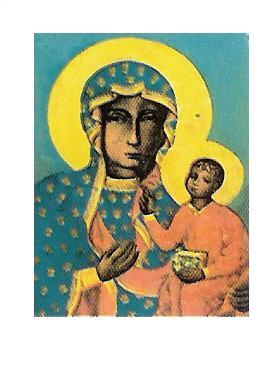 MATKI BOSKIEJ CZĘSTOCHOWSKIEJ W TROWBRIDGE                                                       5 MAJA 2024 NR 17Czytanie z Księgi Dz 10,25-26.34-35.44-48Pan Bóg okazał ludom swe zbawienie Czytanie z Listu 1J 4,7-10Ewangelia według św. J 15,9-17Ochrzczeni Duchem Świętym mówią nowymi językami, prorokują i wielbią Boga. Dobrze jest mówić językami, jeszcze lepiej jest prorokować, a najlepiej - miłować się wzajemnie tak jak Chrystus nas umiłował. Każdy wierzący w Chrystusa potrzebuje, aby został na niego wylany dar Ducha Świętego. Duch Święty bowiem wyposaży go w charyzmaty i rozleje w nim miłość Bożą w obfitości.Marek RistauINTENCJE MSZALNEO G Ł O S Z E N I A 5 maja 2024Serdecznie dziękujemy wszystkim, którzy włączyli się w przygotowanie uroczystości I komunii świętej w naszej parafii. Dzieciom i rodzicom życzymy coraz głębszego wchodzenia w przestrzenie wiary i relacji z Panem Jezusem. Szczególne podziękowania dla księdza Zbigniewa, który zgodził się poprowadzić całą uroczystość.Polską tradycją jest t.zw. Biały Tydzień, podczas którego dzieci, które przyjęły I Komunię Świętą, uczestniczą codziennie, podczas kolejnego tygodnia w Eucharystii, ubrane w stroje komunijne. W naszych, angielskich realiach, zapraszamy wszystkie dzieci, które przyjęły I komunię świętą, wraz z rodzicami, do wspólnego udziału w Eucharystiach w kolejne niedziele, aż do Uroczystości Bożego Ciała.Zakończył się remont sali barowej. Serdeczne podziękowania wszystkim, którzy zaangażowali się w to dzieło. Dziękuję za poświęcony czas i wysiłek, zarówno wszystkim panom wykonującym remont, jak i wszystkim paniom, które włączyły się w porządkowanie i sprzątanie tej przestrzeni. Szczególne ukłony w kierunku pań, które zgodziły się, żeby mężowie poświęcili ten tydzień pracy przy parafii zamiast własnym rodzinom Polska Szkoła im. Fryderyka Chopina w Bath, zaprasza 11 maja 2024r. o godz. 13.00 na Dzień Polski z okazji jubileuszu 10-lecia.  Adres spotkania Moorlands Schools Federation (junior site), Chantry Mead Road, Bath, BA2 2DE. Kontakt: Iwona Erturan tel: 07710816449 lub mailem: szkola@sp-bath.org.ukPolska Szkoła im. Jana Pawła II w Bath, zaprasza 11 maja 2024r. o godz. 12.00 na Festyn Rodzinny. Adres spotkania: Beechen Cliff School, Kipling Ave, Bath BA2 4REW miesiącu Maju, czcimy w sposób szczególny Maryję, zapraszamy na wspólną modlitwę 15 minut przed Eucharystią Niedzielną przed Mszami wieczornymi w tygodniu.W najbliższy czwartek obchodzimy w Kościele Uroczystość Wniebowstąpienia Pańskiego. Jest to święto nakazane, które w Anglii i Walii nie jest przeniesione na niedzielę, ale obchodzone – tak jak przypada w czwartek. Tego dnia obowiązuje nas udział w Eucharystii tak samo jak w każdą niedzielę. Tego dnia msze będą odprawione o 9.00 i o 19.00Kolekta z poprzedniej niedzieli: 371 £, Bóg zapłać za wszystkie ofiary składane na utrzymanie naszej parafii. Bezpłatna pomoc w wypełnianiu aplikacji między innymi takich jak: zatrudnienia, wnioski o zasiłki, wszelkie legalne formularze i sporządzanie życiorysu. Kontakt: Dr Simon Selby tel.: 07380288944. Pan Simon pełni godzinny dyżur w Polskim Klubie w niedzielę po Mszy św. porannej od 11.00-12.00. Biuro parafialne jest czynne: - we wtorki po Mszy świętej- od godz. 1930 – 2030 - piątek od godz. 930 – 1030 W sobotę o godzinie 19.00 w TESCO COMMUNITY SPACE ROOM  w Trowbridge  BA14 7AQ odbywa się spotkanie Anonimowych Alkoholików. Meeting trwa 2 godz. i każdy może w nim wziąć udział. Osoby mające problemy z alkoholem oraz  współ-uzależnione, zapraszamy. Kontakt pod numerem telefonu 07849624647. Wszystkich, którzy chcą należeć do naszej wspólnoty - zapraszamy i prosimy o wypełnienie formularza przynależności do parafii oraz zwrócenie go duszpasterzowi.5 NIEDZIELAWIELKANOCNA05.04.2024SOBOTA 04.0516.30 Shepton Mallet5 NIEDZIELAWIELKANOCNA05.04.2024SOBOTA 04.0519.00 Trowbr.Za mamę Magdalenę i córki: Agatkę Edytkę, Ewkę, Dorotkę i Bernadkę – o otwarcie na uzdrawiającą Łaskę Bożą5 NIEDZIELAWIELKANOCNA05.04.202410.00  TrowbridgeDziękczynna, za otrzymane łaski, z prośbą o Boże błogosławieństwo dla synów Dawida i Maxa – od mamy Teresy5 NIEDZIELAWIELKANOCNA05.04.202413.00BathDziękczynna z okazji 10 rocznicy działalności Polskiej Szkoły Sobotniej im. Fryderyka Chopina w Bath. O Boże błogosławieństwo dla uczniów, nauczycieli, wolontariuszy i wszystkich zaangażowanych i współpracujących.Poniedziałek06.05.2024NIE MA MSZY ŚW.  Z UDZIAŁEM WIERNYCH    Wtorek07.05.202419.00Za Dusze czyśćcowe Środa 08.05.202419.00Czwartek09.05.2024 Wniebowstąpienie Pańskie9.00O Boże błogosławieństwo i opiekę Matki Bożej dla Antoniego i jego rodzinyCzwartek09.05.2024 Wniebowstąpienie Pańskie19.00Dziękczynna z okazji 21 rocznicy ślubu Anny i Pawła Żołądek z prośbą o Boże błogosławieństwo dla całej rodzinyPiątek10.05.20249.00Sobota11.05.20249.007 NIEDZIELAWIELKANOCNA12.05.2024SOBOTA 11.0519.00 Trowbr.O łaskę zdrowia dla syna Nathana od rodziców7 NIEDZIELAWIELKANOCNA12.05.202410.00  TrowbridgeO Boże błogosławieństwo i opiekę Matki Bożej dla rodziny Legut – od Józefa i Bogusławy Legut7 NIEDZIELAWIELKANOCNA12.05.202413.00BathO Boże błogosławieństwo dla Jerzego z okazji urodzin – od córki Anity z rodziną7 NIEDZIELAWIELKANOCNA12.05.202416.00 SalisburyLokalna Polska Misja Katolicka6 Waterworks Road, BA14 0AL Trowbridgewww.parafiatrowbridge.co.uk     e-mail: m.krupa@pcmew.orgDuszpasterz: ks. proboszcz Mateusz Krupa: tel.: 01225  752930PCM Registered Charity No 1119423KONTO PARAFII: PCM Trowbridge, Barclays Bank, account number: 10227625; sort code: 20-06-10